V МЕЖДУНАРОДНАЯ НАУЧНО-ПРАКТИЧЕСКАЯ КОНФЕРЕНЦИЯ«Инновации, логистика, менеджмент в современной бизнес-среде»21 декабря 2022 годаКафедра  «Производственный менеджмент» Социально-экономический институт Саратовского государственного технического университета имени Гагарина Ю.А.приглашает Вас принять участие в V Международной научно-практической конференции «Инновации, логистика, менеджмент в современной бизнес-среде», которая состоится 21 декабря 2022 года.Основные направленияИнновационное развитие регионов: проблемы и перспективы.Логистика и управление цепями поставок в современной бизнес-среде.Транспортные аспекты в логистической системе.Потенциал предприятия как стратегический ресурс повышения его конкурентоспособности: кадры, производственные ресурсы,  маркетинг, производство, финансы.Управление социальными и экономическими процессами в регионе.Проблемы социально-экономической устойчивости региона.Система менеджмента качества продукции.Развитие инновационного и инвестиционного менеджмента.Аспекты управления в социально-экономических системах.Социальное проектирование и менеджмент в условиях современных рисков и угроз.СекцииСекция №1 – «Тенденции развития инноваций в управлении».Секция №2 – «Актуальные векторы развития менеджмента».Секция №3 – «Основные перспективы развития логистики».В 2022 году научная конференция пройдет в гибридном формате (личное присутствие и on-line участие в видеоконференции). Ссылка для участия в пленарном заседании: https://bbb.sstu.ru/b/emi-bfw-cenЗАЯВКАна участие в V МЕЖДУНАРОДНОЙ НАУЧНО-ПРАКТИЧЕСКОЙ КОНФЕРЕНЦИИ«Инновации, логистика, менеджмент в современной бизнес-среде» 21 декабря 2022 года (каждый автор заполняет заявку отдельно)Работы участников конференции принимаются до 15 декабря 2022 года (включительно).Материалы публикуются в авторской редакции и корректировке не подлежат. Ответственность за достоверность представляемых материалов несут авторы. По результатам конференции формируется сборник материалов в электронном виде.Минимальный уровень оригинальности статьи – 75%. Предоставление справки о проверке статьи в программе Антиплагиат или Руконтекст обязательно!К статье прилагается заявка автора (авторов).Заявку, материалы статьи и справку об антиплагиате просьба одним письмом направлять на адрес электронной почты: zhulinal@mail.ruОргкомитет оставляет за собой право отклонить не соответствующие тематике и требованиям материалы.Узнать более подробную информацию про условия участия Вы можете по следующим телефонам и адресам электронной почты:   ответственный секретарь научно-практической конференции, доктор экономических наук, профессор кафедры «Производственной менеджмент» Жулина Елена Геннадиевна, тел. 8 927-629-34-74, электронная почта zhulinal@mail.ruзаместитель заведующего кафедрой «Производственный менеджмент», кандидат экономических наук, доцент Эмих Инна Вячеславовна, тел. 8 (8452) 99-85-48, электронная почта inna.emich@mail.ru Требования к оформлению материалов:Формат текста: Word for Windows – 97/2007.Формат страницы: А4 (210х297 мм), ориентация – книжная. Поля (верхнее, нижнее, левое, правое) –. Шрифт: размер (кегль) – 14, тип – Times New Roman. Межстрочный интервал – 1,5. Абзацный отступ – 1см, выравнивание по ширине. Переносы и нумерацию страниц не ставить.Присвоение статье индекса УДК обязательно. УДК можно найти на сайте: http://teacode.com/online/udc/В тексте допускаются рисунки и таблицы. Рисунки следует выполнять в формате *.jpg, *.bmp или в редакторе MSWord. Рисунки должны быть вставлены в текст и быть четкими, черно-белыми. Таблицы и рисунки с поворотом листа не допускаются. Название и номера рисунков указываются под рисунками, названия и номера таблиц – над таблицами. Используемая литература (без повторов) оформляется в конце текста под названием «Список использованных источников». В тексте обозначается квадратными скобками с указанием порядкового номера источника по списку и через запятую – номера страницы, например: [5, с. 115]. Наличие знака копирайта (©) с указанием автора в конце статьи обязательно.Название файла со статьей: Фамилия И.О.doc. Минимальный объем статьи составляет 3 стр., включая список использованных источников. Максимальный объем статьи не ограничен. Стоимость публикации 125 руб./стр.Реквизиты для перечисления оплаты за публикацию статьи:Получатель: ООО «ИНИРПК»ИНН 6449098497, КПП 644901001Р/с № 40702810800000012906Банк получателя: АО «Банк «Агророс» г. СаратовБИК 046311772  К/с № 30101810600000000772Назначение платежа: за публикацию статьи по итогам конференции ИЛМ-22, указать ФИО автора.Будем рады видеть Вас в числе участников V Международной научно-практической конференции«Инновации, логистика, менеджмент в современной бизнес-среде»!ОБРАЗЕЦ ОФОРМЛЕНИЯ МАТЕРИАЛОВ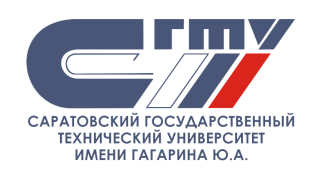 САРАТОВСКИЙ ГОСУДАРСТВЕННЫЙ ТЕХНИЧЕСКИЙ УНИВЕРСИТЕТ имени Гагарина Ю.А.(г. Саратов)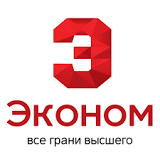 СОЦИАЛЬНО-ЭКОНОМИЧЕСКИЙ ИНСТИТУТ Кафедра «Производственный менеджмент»Фамилия, имя, отчество автора (полностью)Название статьиКоличество страниц Место работы/учебы (полное название учреждения, без сокращений)Телефон (мобильный / домашний)E-mailУДК 338.486Гамбаров Т.Р.Научный руководитель – канд. экон. наук, доцент  Иванов И.И. (при наличии руководителя)Саратовский государственный технический университет имени Гагарина Ю.А., Россия, г. СаратовСОСТОЯНИЕ И ТЕНДЕНЦИИ РАЗВИТИЯ ПОТОКОВТУРИЗМА РОССИЯ-АЗЕРБАЙДЖАНАннотация. Статья посвящена вопросам анализа современного состояния и определения проблем туристических потоков между Россией и Азербайджаном, направлениям развития данного вида сотрудничества между странами.Ключевые слова:  туризм, миграционные процессы, взаимодействия России и Азербайджана, сотрудничество, социально-культурная сфера.Туризм – это путешествие, совершаемое человеком в свободное от основной работы время в оздоровительных, познавательных, профессионально-деловых, спортивных, религиозных и иных целях. …………………………………………………Список использованных источников1. …………………………………………..2. ……………………………………………© Гамбаров Т.Р., 2022